TEAM BUILDING ACTIVITY- THE LADDER -The Ladder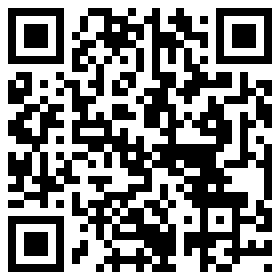 http://www.youtube.com/watch?v=95flR6QyR2k